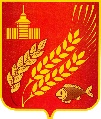                Список (основной) новых
кандидатов в присяжные заседатели Мокроусовского муниципального округа  Курганской области
 для обеспечения работы Курганского областного суда
 на период с 01.06.2022 по 31.05.2026 г.Список (запасной) новыхкандидатов в присяжные заседатели Мокроусовского муниципального округа  Курганской областидля обеспечения работы Курганского областного судана период с 01.06.2022 по 31.05.2026 г.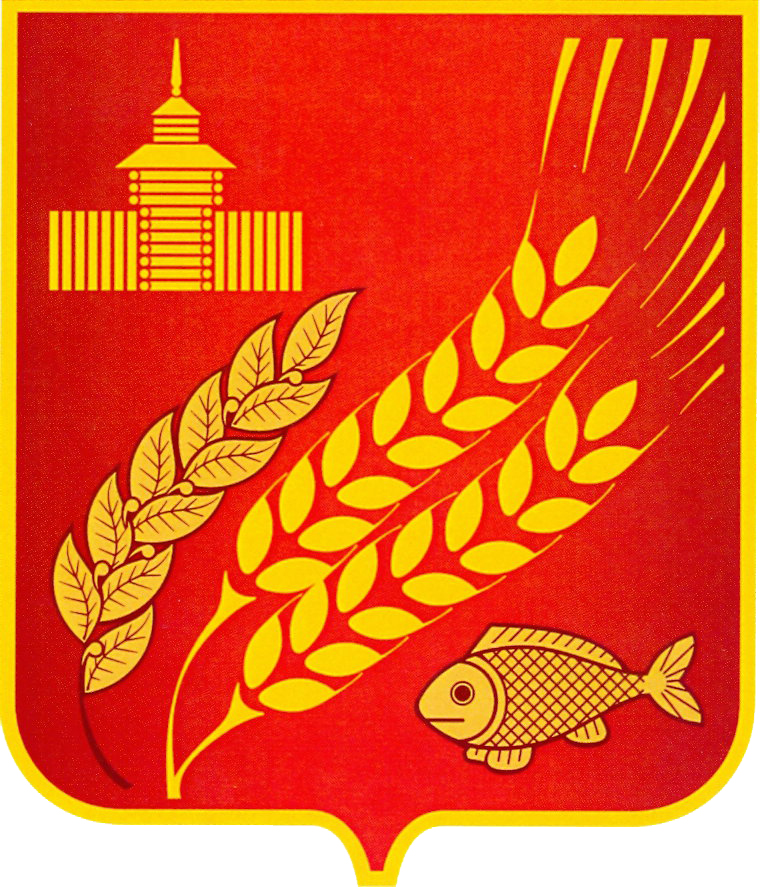 КУРГАНСКАЯ ОБЛАСТЬМОКРОУСОВСКИЙ МУНИЦИПАЛЬНЫЙ ОКРУГАдминистрация Мокроусовского муниципального округаПОСТАНОВЛЕНИЕот     26 июля          2023 г.   №    414        с. Мокроусово      В соответствии с Градостроительным кодексом Российской Федерации, Решением Мокроусовской районной Думы от 14.09.2018 г. № 30 «Об утверждении положения об общественных обсуждениях и о публичных слушаниях по вопросам градостроительной деятельности на территории поселений, входящих в состав Мокроусовского района», по результатам публичных слушаний от 21 июля 2023 года, Администрация Мокроусовского муниципального округа Курганской областиПОСТАНОВЛЯЕТ:Предоставить Савину Александру Анатольевичу,  паспорт: серия 37 17 номер 728185, выдан 30.05.2018 года УМВД России по Курганской области, разрешение на условно-разрешенный вид использования земельного участка «Выпас сельскохозяйственных животных»,  расположенного на северо-запад от земельного участка  по адресу: Курганская область, Мокроусовский район, д.Кукарская, 19 , площадью 141 000 кв.м.Настоящее постановление обнародовать на информационных стендах, расположенных в здании Администрации  Мокроусовского муниципального округа по адресу: Курганская область, Мокроусовский район, с. Мокроусово, ул. Советская, д.31, и всех населенных пунктах  Мокроусовского муниципального округа.Разместить настоящее постановление на официальном сайте Администрации Мокроусовского муниципального округа  https://mokrousovskij-r45.gosweb.gosuslugi.ruКонтроль за исполнением настоящего постановления возложить на первого заместителя Главы Мокроусовского муниципального округа.Глава  Мокроусовского Муниципального округа			                                                                В.В.ДемешкинКУРГАНСКАЯ ОБЛАСТЬМОКРОУСОВСКИЙ МУНИЦИПАЛЬНЫЙ ОКРУГАдминистрация Мокроусовского муниципального округаПОСТАНОВЛЕНИЕОт  31   июля  2023 г.   418        с. Мокроусово      В соответствии с Градостроительным кодексом Российской Федерации, Решением Мокроусовской районной Думы от 14.09.2018 г. № 30 «Об утверждении положения об общественных обсуждениях и о публичных слушаниях по вопросам градостроительной деятельности на территории поселений, входящих в состав Мокроусовского района», по результатам публичных слушаний от 27 июля 2023 года, Администрация Мокроусовского муниципального округа Курганской областиПОСТАНОВЛЯЕТ:Предоставить Танатову Самату Сараевичу, 04.07.1981 г.р.,  паспорт: серия 37 05 номер 096734, выдан 20.04.2006 года Отделом внутренних дел Мокроусовского района Курганской области, разрешение на условно-разрешенный вид использования земельного участка «Выпас сельскохозяйственных животных»,  расположенного в 190 м севернее земельного участка с кадастровым номером 45:13:020102:145, площадью 215 000 кв.м.Настоящее постановление обнародовать на информационных стендах, расположенных в здании Администрации  Мокроусовского муниципального округа по адресу: Курганская область, Мокроусовский район, с. Мокроусово, ул. Советская, д.31, и всех населенных пунктах  Мокроусовского муниципального округа.Разместить настоящее постановление на официальном сайте Администрации Мокроусовского муниципального округа  https://mokrousovskij-r45.gosweb.gosuslugi.ruКонтроль за исполнением настоящего постановления возложить на первого заместителя Главы Мокроусовского муниципального округа.Глава  Мокроусовского Муниципального округа				                                                  В.В.Демешкин                                                                                                                                 Ответственный за выпуск – Руководитель аппарата, управляющий    делами Администрации Мокроусовского муниципального округа Васильева                                                                                                                                                          Светлана НиколаевнаУчрежден Решением Думы Мокроусовского муниципального округа от 21.07.2022г.№ 78Учрежден Решением Думы Мокроусовского муниципального округа от 21.07.2022г.№ 78Мокроусовского муниципального округаКурганской областиМокроусовского муниципального округаКурганской областиУчрежден Решением Думы Мокроусовского муниципального округа от 21.07.2022г.№ 78№ п/пФамилияИмяОтчество1КочневаЛарисаАнатольевна2КошелевАлександрВалерьевич3Соколов АнтонСергеевич4СоколоваТатьянаВикторовна5ТрушниковНиколайМихайлович6ТрушниковаТатьяна Сергеевна7УрванцеваНатальяАнатольевна8УсольцеваСветланаВалерьевна9ФедоровАндрейАлександрович10ФомичеваСветланаАнатольевна11Хлебутин ОлегИванович12ШаяхметоваАлмаОмирзак Кызы№ п/пФамилияИмяОтчество1ХлебутинаЕленаПетровна2УстьянцеваНатальяАлексеевна3СтрельниковаНадеждаИвановна О предоставлении разрешения на условно-разрешенный вид использования земельного участка, расположенного на северо-запад от земельного участка  по адресу: Курганская область, Мокроусовский район, д.Кукарская, ул.Зеленая, 19. О предоставлении разрешения на условно-разрешенный вид использования земельного участка, расположенного в 190 м севернее земельного участка с кадастровым номером 45:13:020102:145